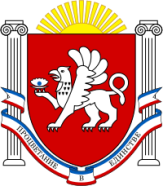 РЕСПУБЛИКА  КРЫМРАЗДОЛЬНЕНСКИЙ РАЙОНАДМИНИСТРАЦИЯ КОВЫЛЬНОВСКОГО СЕЛЬСКОГО ПОСЕЛЕНИЯПОСТАНОВЛЕНИЕ 08 июня 2017 г.                         с. Ковыльное                                           № 100  Об утверждении Программы «Использование и охрана земель на территории Ковыльновского сельского поселения на 2017-2018 годы»В соответствии с Земельным кодексом Российской Федерации от 25.10.2001 №136-ФЗ, Федеральным законом от 06.10.2003г. №131-ФЗ «Об общих принципах организации местного самоуправления в Российской Федерации», Администрация Ковыльновского сельского поселенияПОСТАНОВЛЯЕТ:1. Утвердить	Программу «Использование и охрана земель на территории Ковыльновского сельского поселения на 2017-2018 годы».2.	 Обнародовать данное решение  путем размещения на информационном стенде Ковыльновского  сельского совета, расположенном по адресу: с. Ковыльное, ул. 30 лет Победы 5 и на официальном сайте Администрации Ковыльновского сельского  поселения  в сети Интернет (http://kovilnovskoe-sp.ru/3. Контроль за исполнением настоящего постановления оставляю за собой.Председатель Ковыльновского  сельского совета -глава Администрации Ковыльновского сельского поселения	    Ю.Н.Михайленко                           ПРИЛОЖЕНИЕ к Постановлению Администрации Ковыльновского  сельского поселения   от ______ 2017 г. № _Программа«Использование и охрана земель на территории Ковыльновского сельского поселения на 2017– 2018 годы»Паспорт программы1.Содержание программы и обоснование необходимости ее решения программными методами.Земля – важнейшая часть общей биосферы, использование ее связано со всеми	другими	природными	объектами:	водами,	лесами,	животным	и растительным миром, полезными ископаемыми и иными ценностями недр земли. Без использования и охраны земли практически невозможно использование других природных ресурсов. При этом бесхозяйственность по отношению к земле немедленно наносит или в недалеком будущем будет наносить вред окружающей среде, приводить не только к разрушению поверхностного слоя земли - почвы, ее химическому и радиоактивному загрязнению, но и сопровождаться экологическим ухудшением всего природного комплекса.Программа «Использование и охрана земель на территории Ковыльновского сельского поселения на 2017-2018 годы» (далее - Программа) направлена на создание	благоприятных	условий            использования и	охраны 	земель,     обеспечивающих	реализацию	    государственной	политики     эффективного	и рационального использования и управления земельными ресурсами в интересах укрепления экономики.Использование значительных объемов земельного фонда в различных целях накладывает определенные обязательства по сохранению природной целостности всех звеньев экосистемы окружающей среды. В природе все взаимосвязано. Поэтому нарушение правильного функционирования одного из звеньев, будь то лес, животный мир, земля, ведет к дисбалансу и нарушению целостности экосистемы.Нерациональное использование земли, потребительское и бесхозяйственное отношение к ней приводят к нарушению выполняемых ею функций, снижению природных свойств.Охрана земель только тогда может быть эффективной, когда обеспечивается рациональное землепользование.Проблемы устойчивого социально-экономического развития Ковыльновского сельского поселения и экологически безопасной жизнедеятельности его жителей на современном этапе тесно связаны с решением вопросов охраны и использования земель. На уровне сельского поселения можно решать местные проблемы охраны и использования земель самостоятельно, причем полным, комплексным и разумным образом в интересах не, только ныне живущих людей, но и будущих поколений.На территории Ковыльновского сельского поселения имеются с/х угодья площадью 18209,54 га, в т.ч. пашни – 11281,88 га.Ведущей производственной отраслью сельского поселения является сельское хозяйство с производством зерна.	Основой растениеводства служит зерновое хозяйство. Ведущими зерновыми культурами являются озимая пшеница, ячмень, овес.Наиболее ценными являются земли сельскохозяйственного назначения, относящиеся к сельскохозяйственным угодьям.Пастбища на территории поселения по своему культур техническому состоянию	преимущественно	чистые.	Пастбища	используются	личными подсобными хозяйствами.С учетом всех потребителей пастбищного корма природные пастбища не испытывают сильной нагрузки.  Практически все пастбища поселения находятся в состоянии избытка зеленых пастбищных кормов. Отсюда вытекает вывод, что на территории Ковыльновского сельского поселения необходимо развивать личное подсобное хозяйство, а также создавать привлекательные условия для инвесторов в области агропромышленного комплекса и развития крестьянско-фермерского хозяйства.2.Основные цели и задачи ПрограммыЦель Программы:- систематическое проведение инвентаризации земель, выявление пустующих и нерационально	используемых	земель	в	целях	передачи	их	в	аренду (собственность),- обеспечение улучшения и восстановления земель, подвергшихся деградации, нарушению и другим негативным (вредным) воздействиям;- сохранение качества земель (почв) и улучшение экологической обстановки;- сохранение, защита и улучшение условий окружающей среды для обеспечения здоровья и благоприятных условий жизнедеятельности населения.Задачи программы:- обеспечение организации рационального использования и охраны земель; - сохранение и восстановление зеленых насаждений,- проведение инвентаризации земель.3.Сроки реализации ПрограммыРеализация Программы предусмотрена на период с 2017 по 2018годы.4.Ресурсное обеспечение программыФинансирование мероприятий Программы осуществляется за счет средств бюджета Ковыльновского  сельского поселения.Общий объем финансирования Программы в 2017-2018 годах составляет 0,00 тыс. рублей.Мероприятия Программы на 2017-2018 годы по Ковыльновскому сельскому поселению приведены в приложении к Программе.Объемы бюджетных средств носят прогнозный характер и подлежат ежегодному уточнению в установленном порядке при формировании бюджета Ковыльновского  сельского поселения.5.Механизм реализации программыРеализация Программы осуществляется в соответствии с нормативно-правовым актом, регламентирующим механизм реализации данной программы на территории Ковыльновского сельского поселения.Исполнители программы осуществляют:- нормативно-правовое и методическое обеспечение реализации Программы;- подготовку предложений по объемам и условиям предоставления средств бюджета для реализации Программы;- организацию информационной и разъяснительной работы, направленной на освещение целей и задач Программы;- с целью охраны земель проводят инвентаризацию земель поселения. Инвентаризация земель проводится для предотвращения деградации, загрязнения, захламления, нарушения земель, других негативных (вредных) воздействий хозяйственной	деятельности,	выявление	неиспользуемых,	нерационально используемых или используемых не по целевому назначению и не в соответствии с разрешенным использованием земельных участков, других характеристик земель.6. Ожидаемые результаты ПрограммыРеализация	данной	программы	будет	содействовать	упорядочение землепользования; вовлечение в оборот новых земельных участков; повышению инвестиционной привлекательности сельского поселения, соответственно росту экономики, более эффективному использованию и охране земель.Мероприятия к программе«Использование и охрана земель на территории Ковыльновского сельского поселения на 2017-2018 годы»Наименование ПрограммыПрограмма «Использование	и охрана земель	на территории Ковыльновского сельского поселения на 2017 – 2018 годы» (далее - Программа)Основания для разработки программыЗемельный кодекс Российской Федерации от 25.10.2001 №136-ФЗ, Федеральный закон от 06.10.2003 №131-ФЗ «Об	общих	принципах	организации	местного самоуправления в Российской Федерации».Заказчик ПрограммыАдминистрация Ковыльновского сельского поселения Раздольненского района Республики КрымОсновной разработчик ПрограммыАдминистрация Ковыльновского сельского поселения Раздольненского района Республики КрымЦели ПрограммыЗадачи программы- систематическое проведение инвентаризации земель, выявление пустующих и нерационально используемых земель в целях передачи их в аренду (собственность),-	обеспечение	улучшения	и	восстановления	земель, подвергшихся       деградации,       нарушению	и	другим негативным (вредным) воздействиям;-	сохранение	качества	земель	(почв)	и	улучшение экологической обстановки ;- сохранение, защита и улучшение условий окружающей среды для обеспечения здоровья и благоприятных условий жизнедеятельности населения.- Обеспечение организации рационального использования и охраны земель,- сохранение и восстановление зеленых насаждений, - проведение инвентаризации земель.Сроки реализации Программы2017-2018 годыОбъемы	и	источники финансирования2017-2018 годы всего средств по программе: 0,0 тыс. рублей 2017 - 0,0 тыс. рублей2018 - 0,0 тыс. рублейОжидаемый результат реализации ПрограммыРеализация	данной	программы	будет	содействовать упорядочение землепользования; вовлечение в оборот новых земельных        участков;        повышению        инвестиционной привлекательности сельского поселения, соответственно росту экономики, более эффективному использованию и охране земель.Контроль	за	исполнением программыАдминистрация Ковыльновского сельского поселения Раздольненского района Республики Крым№ п/пНаименование мероприятияОтветственные исполнителиСроки исполнения, годы№ п/пНаименование мероприятияОтветственные исполнителиСроки исполнения, годывсегоместный бюджет1.Организация мероприятий по ликвидация несанкционированных свалок на территории Ковыльновского сельского поселения.Администрация Ковыльновского сельского поселения20170,00,01.Организация мероприятий по ликвидация несанкционированных свалок на территории Ковыльновского сельского поселения.Администрация Ковыльновского сельского поселения20180,00,02.Выявление фактов самовольного занятия земельных участковАдминистрация Ковыльновского сельского поселения2017--2.Выявление фактов самовольного занятия земельных участковАдминистрация Ковыльновского сельского поселения2018--3.Разъяснение гражданам земельного законодательства РФАдминистрация Ковыльновского сельского поселения2017--3.Разъяснение гражданам земельного законодательства РФАдминистрация Ковыльновского сельского поселения2018--4.Выявление используемых или используемых не в соответствии с разрешенным использованием земельных участков на территории Ковыльновского сельского поселенияАдминистрация Ковыльновского сельского поселения2017--4.Выявление используемых или используемых не в соответствии с разрешенным использованием земельных участков на территории Ковыльновского сельского поселенияАдминистрация Ковыльновского сельского поселения2018--